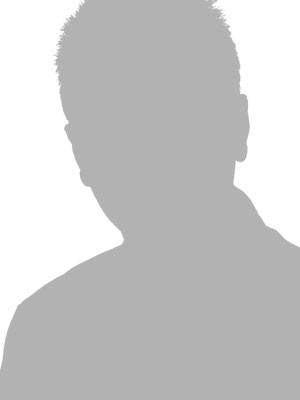 
												            Passbild -------------------------------------------- Bitte hier abtrennen ------------------------------------------------Gesetzliche Grundlagen der Schüler*innen-beförderungIm Stadtgebiet von Wilhelmshaven wohnende Schüler*innen der in § 114 Abs. 1 des Niedersächsischen Schulgesetzes (NSchG) genannten Bildungsgänge haben Anspruch auf Beförderung zur Schule und zurück oder auf Erstattung der notwendigen Aufwendungen für den Schulweg, wenn der Schulweg die Mindestentfernung nach § 2 dieser Satzung überschreitet.AnspruchsberechtigungEin Anspruch besteht für Kinder, die einen Schulkindergarten besuchen oder die an besonderen Sprachfördermaßnahmen gemäß §54a Abs. 2. NSchG teilnehmen, sowie für Schüler*innen:1. der 1 bis 10 Klasse der allgemeinbildenden Schulen,2. der 11. und 12 Schuljahrgänge der Schulen für Schüler*innen mit geistigen Behinderungen,3. der Berufseinstiegsschule,4. der ersten Klassen von Berufsfachschulen, wenn die Schüler*innen keinen Realschulabschluss – Sekundarabschluss 1 – haben,wenn die entsprechende Kilometerbegrenzung eingehalten wird (für alle Anspruchsberechtigten gilt die 2-Kilometergrenze)Hinweise1. Bitte den Antrag auf Richtigkeit der Angaben kontrollieren, ggf. korrigieren oder komplett mit Druckbuchstaben ausfüllen und unbedingt unterschreiben. Straße und Hausnummer nicht vergessen!2. Vor Abgabe des Antrags ist durch die zuständige Schule bestätigen zu lassen, dass die Angaben vollständig sind. Die Anträge können im Sekretariat abgegeben werden, sie werden mit der Dienstpost weitergeleitet.3. Bei den Berufsbildenden Schulen bitte immer die volle Bezeichnung ohne Abkürzungen angeben, z. B. Einjährige Berufsfachschule Wirtschaft4. Den Anträgen für eine Busfahrkarte der Stadtwerke ist ein Licht- oder Passbild in der Größe von ca. 3,5 x 4,5 cm (b x h) beizufügen, sofern kein Bild gedruckt ist oder ein neues gewünscht wird. Kleinere oder größere Fotos werden nicht anerkannt und die Anträge werden unbearbeitet zurückgeschickt.5. Jeder Umzug und Schulwechsel, auch innerhalb des Stadtgebietes, ist dem Fachbereich Bildung und Sport mitzuteilen, damit der Anspruch neu geprüft werden kann. Bei Erlöschen des Anspruchs müssen die jeweiligen Fahrkarten unverzüglich abgegeben werden. Die Kosten für unberechtigt genutzte Fahrkarten werden vom/von Antragsteller*in zurückgefordert.6. Die auszugebenden Karten werden zur Schule gesandt und können im Sekretariat abgeholt werden.Weitere Informationen auf Seite 2-------------------------------------------- Bitte hier abtrennen ------------------------------------------------Datenschutzerklärung für Informationspflichten gemäß Art. 13 EU-Datenschutzgrundverordnung (DS-GVO)Mit den folgenden Informationen möchten wir Ihnen einen Überblick über die Verarbeitung Ihrer persönlichen Daten durch die Stadt Wilhelmshaven im Rahmen Ihres Antrags auf Schüler*innen-beförderung und Ihre Rechte aus dem Datenschutzrecht geben.Ihre personenbezogenen Daten werden zum Zweck der Schulbeförderung verarbeitet. Rechtsgrundlage dieser Verarbeitung ist § 114 NSchG.Die Bereitstellung Ihrer personenbezogenen Daten ist daher gesetzlich vorgeschrieben. Sofern Sie Ihre personenbezogenen Daten nicht bereitstellen, kann die Stadt Wilhelmshaven weitere Ermittlungsmaßnahmen ergreifen. Sie kann die Daten aus öffentlich zugänglichen Quellen zulässigerweise erheben oder ggf. eine Übermittlung durch Dritte verlangen, soweit diese rechtlich dazu verpflichtet sind.Zudem kann die Stadt Wilhelmshaven Ihren Antrag wegen fehlender Mitwirkung ganz oder teilweise ablehnen, oder Ihnen ganz oder teilweise Leistungen entziehen. Insofern müssen Sie mit einer für Sie negativen Sachentscheidung rechnen, sofern Ihr Anliegen ohne die entsprechenden Daten nicht geprüft werden kann. Ihre Daten werden für den Zeitraum der Inanspruchnahme der Schüler*innen-beförderung gespeichert. Nicht mehr benötigte Daten werden noch höchstens fünf weitere Jahre gespeichert. Der Speicherzeitraum beginnt mit dem Antragseingang bei der Stadt Wilhelmshaven.Die Stadt Wilhelmshaven als verantwortliche datenverarbeitende Stelle können Sie postalisch bzw. per E-Mail unter:Stadt WilhelmshavenDer OberbürgermeisterFachbereich Bildung und SportRathausplatz 1026382 Wilhelmshavenoder  schule@wilhelmshaven.de  kontaktieren.Sie können außerdem die Datenschutzbeauftragte der Stadt Wilhelmshaven postalisch bzw. per E-Mail unter:Stadt WilhelmshavenDer OberbürgermeisterDatenschutzbeauftragteRathausplatz 126382 Wilhelmshavenoder  datenschutz@wilhelmshaven.de  kontaktieren.Sie können gegenüber der Stadt folgende Rechte geltend machen:Recht auf AuskunftRecht auf Berichtigung oder LöschungEinschränkung der VerarbeitungWiderspruchsrecht gegen die VerwaltungRecht auf Datenübertragbarkeit Darüber hinaus können Sie sich an die Niedersächsische Aufsichtsbehörde für den Datenschutz/Landesbeauftragte für den Datenschutz wen-den und dort ein Beschwerderecht geltend machen.Die Landesbeauftragte für den Datenschutz NiedersachsenPrinzenstr. 530159 HannoverTel.: +49 511 120-4500Fax: +49 511 120-4599E-Mail: poststelle@lfd.niedersachsen.de Klasse:Klasse:Klasse:Schule:Schule:Schule:Schule:Schule:Schule:Schule:  Marion-Dönhoff-Schule  Marion-Dönhoff-Schule  Marion-Dönhoff-Schule  Marion-Dönhoff-Schule  Marion-Dönhoff-Schule  Marion-Dönhoff-Schule  Marion-Dönhoff-Schulebei dem Besuch einer Berufsfachschule: Realschulabschluss vorhandenbei dem Besuch einer Berufsfachschule: Realschulabschluss vorhandenbei dem Besuch einer Berufsfachschule: Realschulabschluss vorhandenbei dem Besuch einer Berufsfachschule: Realschulabschluss vorhandenbei dem Besuch einer Berufsfachschule: Realschulabschluss vorhandenbei dem Besuch einer Berufsfachschule: Realschulabschluss vorhandenjanein                    StadtwerkeFoto erforderlich           Weser/Ems Bus           Weser/Ems BusSonstiges (bitte angeben):       TaxiSonstiges (bitte angeben):       TaxiSonstiges (bitte angeben):       TaxiSonstiges (bitte angeben):       TaxiSchüler*in Name und VornameGeburtsdatumAdresse (Str.,Nr., PLZ)                                                               , 2638 _     WilhelmshavenEinstiegshaltestelleName der erziehungsberechtigtenPersonDie Angaben wurden auf Vollständigkeit geprüftDatum, Unterschrift und Stempel der SchuleTelefonische ErreichbarkeitDie Angaben wurden auf Vollständigkeit geprüftDatum, Unterschrift und Stempel der SchuleDatumDie Angaben wurden auf Vollständigkeit geprüftDatum, Unterschrift und Stempel der SchuleDie Richtigkeit der Angaben wird mit der Unterschrift der erziehungsberechtigten Person, bei Volljährigkeit des Kindes bestätigt:          Unterschrift                           Die Angaben wurden auf Vollständigkeit geprüftDatum, Unterschrift und Stempel der Schule